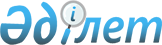 Ақмола облысының 2022 жылға асыл тұқымды мал шаруашылығын дамытуды, мал шаруашылығының өнiмдiлiгiн және өнім сапасын арттыруды субсидиялау бағыттары бойынша субсидиялар көлемдерін бекіту туралыАқмола облысы әкімдігінің 2022 жылғы 25 ақпандағы № А-2/90 қаулысы. Қазақстан Республикасының Әділет министрлігінде 2022 жылғы 28 ақпанда № 26932 болып тіркелді.
      "Құқықтық актілер туралы" Қазақстан Республикасының Заңының 27-бабына, "Асыл тұқымды мал шаруашылығын дамытуды, мал шаруашылығының өнімділігін және өнім сапасын арттыруды субсидиялау қағидаларын бекіту туралы" Қазақстан Республикасы Ауыл шаруашылығы министрінің 2019 жылғы 15 наурыздағы № 108 бұйрығына (Нормативтік құқықтық актілерді мемлекеттік тіркеу тізілімінде № 18404 болып тіркелген) сәйкес, Ақмола облысының әкімдігі ҚАУЛЫ ЕТЕДІ:
      1. Ақмола облысының 2022 жылға асыл тұқымды мал шаруашылығын дамытуды, мал шаруашылығының өнiмдiлiгiн және өнім сапасын арттыруды субсидиялау бағыттары бойынша субсидиялар көлемдері осы қаулының 1-қосымшасына сәйкес бекітілсін.
      2. Осы қаулының 2-қосымшасына сәйкес Ақмола облысы әкімдігінің кейбір қаулыларының күші жойылды деп танылсын.
      3. Осы қаулының орындалуын бақылау жетекшілік ететін Ақмола облысы әкімінің орынбасарына жүктелсін.
      4. Осы қаулы оның алғашқы ресми жарияланған күнінен кейін күнтізбелік он күн өткен соң қолданысқа енгізіледі.
      "КЕЛІСІЛДІ" Ақмола облысының 2022 жылға асыл тұқымды мал шаруашылығын дамытуды, мал шаруашылығының өнiмдiлiгiн және өнім сапасын арттыруды субсидиялау бағыттары бойынша субсидиялар көлемдері
      Ескерту. 1-қосымша жаңа редакцияда - Ақмола облысы әкімдігінің 05.12.2022 № А-12/583 (оның алғашқы ресми жарияланған күнінен кейін күнтізбелік он күн өткен соң қолданысқа енгізіледі) қаулысымен. Ақмола облысы әкімдігінің күші жойылды деп танылған кейбір қаулыларының тізбесі
      1. Ақмола облысы әкімдігінің "Мал шаруашылығы саласындағы субсидиялар көлемдерін бекіту туралы" 2021 жылғы 4 ақпандағы № А-2/50 (Нормативтік құқықтық актілерді мемлекеттік тіркеу тізілімінде № 8351 болып тіркелген) қаулысы;
      2. Ақмола облысы әкімдігінің "Мал шаруашылығы саласындағы субсидиялар көлемдерін бекіту туралы" Ақмола облысы әкімдігінің 2021 жылғы 4 ақпандағы № А-2/50 қаулысына өзгерістер енгізу туралы" 2021 жылғы 25 тамыздағы № А-8/426 (Нормативтік құқықтық актілерді мемлекеттік тіркеу тізілімінде № 24119 болып тіркелген) қаулысы;
      3. Ақмола облысы әкімдігінің "Мал шаруашылығы саласындағы субсидиялар көлемдерін бекіту туралы" Ақмола облысы әкімдігінің 2021 жылғы 4 ақпандағы № А-2/50 қаулысына өзгерістер енгізу туралы" 2021 жылғы 8 желтоқсандағы № А-12/639 (Нормативтік құқықтық актілерді мемлекеттік тіркеу тізілімінде № 25763 болып тіркелген) қаулысы;
      4. Ақмола облысы әкімдігінің "Мал шаруашылығы саласындағы субсидиялар көлемдерін бекіту туралы" Ақмола облысы әкімдігінің 2021 жылғы 4 ақпандағы № А-2/50 қаулысына өзгерістер енгізу туралы" 2021 жылғы 23 желтоқсандағы № А-12/666 (Нормативтік құқықтық актілерді мемлекеттік тіркеу тізілімінде № 25975 болып тіркелген) қаулысы.
					© 2012. Қазақстан Республикасы Әділет министрлігінің «Қазақстан Республикасының Заңнама және құқықтық ақпарат институты» ШЖҚ РМК
				
      Ақмола облысы әкімініңміндетін атқарушы

М.Таткеев

      Қазақстан РеспубликасыныңАуыл шаруашылығы министрлігі
Ақмола облысы әкімдігінің
2022 жылғы 25 ақпандағы
№ А-2/90 қаулысына
1-қосымша
№
Субсидиялау бағыттары
Өлшем бірлігі
Субсидия көлемі
Субсидия сомасы, мың теңге
Етті және етті-сүтті мал шаруашылығы
Етті және етті-сүтті мал шаруашылығы
Етті және етті-сүтті мал шаруашылығы
Етті және етті-сүтті мал шаруашылығы
Етті және етті-сүтті мал шаруашылығы
1.
Селекциялық және асыл тұқымдық жұмыс жүргізу
Селекциялық және асыл тұқымдық жұмыс жүргізу
Селекциялық және асыл тұқымдық жұмыс жүргізу
Селекциялық және асыл тұқымдық жұмыс жүргізу
1.1
Ірі қара малдың тауарлық аналық басы
Бас/шағылыстыру маусымы
31 028
310 280
1.2
Ірі қара малдың асыл тұқымды аналық басы
Бас/шағылыстыру маусымы
12 515
187 725
2.
Табынның өсімін молайту үшін пайдаланылатын етті және етті-сүтті тұқымдардың асыл тұқымды тұқымдық бұқасын күтіп-бағу
Бас/шағылыстыру маусымы
654
65 400
3.
Етті, етті-сүтті тұқымдардың асыл тұқымды тұқымдық бұқасын сатып алу
Сатып алынған бас
1 183
177 450
4.
Ірі қара малдың асыл тұқымды аналық басын сатып алу
Ірі қара малдың асыл тұқымды аналық басын сатып алу
Ірі қара малдың асыл тұқымды аналық басын сатып алу
Ірі қара малдың асыл тұқымды аналық басын сатып алу
4.1
Отандық
Сатып алынған бас
1 368
205 200
4.2
Тәуелсіз Мемлекеттер Достастығы, Украина елдерінен импортталған
Сатып алынған бас
300
67 500
5.
Бордақылау алаңдарына бордақылау үшін немесе сою қуаты тәулігіне кемінде 50 бас ірі қара мал болатын ет өңдеуші кәсіпорындарға өткізілген немесе ауыстырылған ірі қара малдың еркек дарақтарының (оның ішінде сүтті және сүтті-етті тұқымдардың еркек дарақтары) құнын арзандату
Тірідей салмағы, килограмм
1 554 832
310 966,4
Барлығы
Барлығы
Барлығы
Барлығы
1 324 521,4
Сүтті және сүтті-етті мал шаруашылығы
Сүтті және сүтті-етті мал шаруашылығы
Сүтті және сүтті-етті мал шаруашылығы
Сүтті және сүтті-етті мал шаруашылығы
Сүтті және сүтті-етті мал шаруашылығы
1.
Сүтті және сүтті-етті тұқымдардың асыл тұқымды бұқасының ұрығын сатып алу
Сүтті және сүтті-етті тұқымдардың асыл тұқымды бұқасының ұрығын сатып алу
Сүтті және сүтті-етті тұқымдардың асыл тұқымды бұқасының ұрығын сатып алу
Сүтті және сүтті-етті тұқымдардың асыл тұқымды бұқасының ұрығын сатып алу
1.1
Бір жынысты
сатып алынған доза
2 100
21 000
1.2
Қос жынысты
сатып алынған доза
2 500
5 524
2.
Ірі қара малдың асыл тұқымды аналық басын сатып алу
Ірі қара малдың асыл тұқымды аналық басын сатып алу
Ірі қара малдың асыл тұқымды аналық басын сатып алу
Ірі қара малдың асыл тұқымды аналық басын сатып алу
2.1
Отандық
Сатып алынған бас
202
39 243,875
2.2
Тәуелсіз Мемлекеттер Достастығы, Украина елдерінен импортталған
Сатып алынған бас
33
7 425
2.3
Аустралия, Солтүстік және Оңтүстік Америка, Еуропа елдерінен импортталған
Сатып алынған бас
218
87 200
3.
Сүт өндіру құнын арзандату
Сүт өндіру құнын арзандату
Сүт өндіру құнын арзандату
Сүт өндіру құнын арзандату
3.1
Бағымдағы сиырларының саны 600 бастан басталатын шаруашылық
Өткізілген немесе өңделген килограмм
26 309 537
1 183 929,165
3.2
Бағымдағы сиырларының саны 400 бастан басталатын шаруашылық
Өткізілген немесе өңделген килограмм
1 738 334
52 150,02
3.3
Бағымдағы сиырларының саны 50 бастан басталатын шаруашылық
Өткізілген немесе өңделген килограмм
9 992 063
199 841,26
3.4
Ауыл шаруашылығы кооперативі
Өткізілген немесе өңделген килограмм
5 681 054,5
113 621,09
4.
Шаруа (фермер) қожалықтарында және ауыл шаруашылығы кооперативтерінде сүтті және сүтті-етті бағытындағы ірі қара малдың аналық басын қолдан ұрықтандыру жөніндегі көрсетілетін қызметтер үшін асыл тұқымды және дистрибьютерік орталықтарды субсидиялау
Ағымдағы жылы ұрықтандырылған бас
418
2 090
Барлығы
Барлығы
Барлығы
Барлығы
1 712 024,41
Етті құс шаруашылығы
Етті құс шаруашылығы
Етті құс шаруашылығы
Етті құс шаруашылығы
Етті құс шаруашылығы
1.
Ата-енелік/ата-тектік нысандағы асыл тұқымды тәуліктік балапан сатып алу
Сатып алынған бас
207 166
124 299,6
2.
Құс етін өндіру құнын арзандату
Құс етін өндіру құнын арзандату
Құс етін өндіру құнын арзандату
Құс етін өндіру құнын арзандату
2.1
15 000 тоннадан басталатын нақты өндіріс
Өткізілген килограмм
31 913 031,75 
2 553 042,54
2.2
500 тоннадан басталатын нақты өндіріс
Өткізілген килограмм
1 405 360
70 268
Барлығы
Барлығы
Барлығы
Барлығы
2 747 610,14
Жұмыртқалы құс шаруашылығы
Жұмыртқалы құс шаруашылығы
Жұмыртқалы құс шаруашылығы
Жұмыртқалы құс шаруашылығы
Жұмыртқалы құс шаруашылығы
1.
Асыл тұқымды құстардан алынған жұмыртқа бағытындағы финалдық нысандағы тәуліктік балапан сатып алу
Сатып алынған бас
2 535 130
152 107,8 
2.
Тағамдық жұмыртқа өндіру құнын арзандату 5 миллион данадан басталатын нақты өндіріс (2023 жылғы 1 қаңтарға дейін қолданыста болады)
Өткізілген дана
417 667 293
1 253 001,879
Барлығы
Барлығы
Барлығы
Барлығы
1 405 109,679
Қой шаруашылығы
Қой шаруашылығы
Қой шаруашылығы
Қой шаруашылығы
Қой шаруашылығы
1.
Селекциялық және асыл тұқымдық жұмыс жүргізу
Селекциялық және асыл тұқымдық жұмыс жүргізу
Селекциялық және асыл тұқымдық жұмыс жүргізу
Селекциялық және асыл тұқымдық жұмыс жүргізу
1.1
Қойлардың асыл тұқымды аналық басы
Бас/шағылыстыру маусымы
851
3 404
1.2
Қойлардың тауарлық аналық басы
Бас/шағылыстыру маусымы
825
2 062,5
Барлығы
Барлығы
Барлығы
Барлығы
5 466,5
2021 жылы резервке (күту парағына) келіп түскен өтінімдер бойынша субсидиялар көлемдері
2021 жылы резервке (күту парағына) келіп түскен өтінімдер бойынша субсидиялар көлемдері
2021 жылы резервке (күту парағына) келіп түскен өтінімдер бойынша субсидиялар көлемдері
2021 жылы резервке (күту парағына) келіп түскен өтінімдер бойынша субсидиялар көлемдері
2021 жылы резервке (күту парағына) келіп түскен өтінімдер бойынша субсидиялар көлемдері
Жұмыртқалы құс шаруашылығы
Жұмыртқалы құс шаруашылығы
Жұмыртқалы құс шаруашылығы
Жұмыртқалы құс шаруашылығы
Жұмыртқалы құс шаруашылығы
1.
Тағамдық жұмыртқа өндіру құнын арзандату
Тағамдық жұмыртқа өндіру құнын арзандату
Тағамдық жұмыртқа өндіру құнын арзандату
Тағамдық жұмыртқа өндіру құнын арзандату
1.1
200 миллион данадан басталатын нақты өндіріс
Өткізілген дана
14 062 303
21 093,4545
1.2
50 миллион данадан басталатын нақты өндіріс
Өткізілген дана
8 918 560
9 810,416
Барлығы
Барлығы
Барлығы
Барлығы
30 903,8705
Жиыны
Жиыны
Жиыны
Жиыны
7 225 635,9995Ақмола облысы әкімдігінің
2022 жылғы 25 ақпандағы
№ А-2/90 қаулысына
2-қосымша